WITAJCIE KOCHANI UCZNIOWIEDZISIAJ NIECODZIENNE LEKCJE Powtórzymy wiadomości jakie zdobyliśmy w zeszłym miesiącu. Pomocne do powtórki okażą się karty, które dołączam do scenariusza (poproście o pomoc bliskich  w przeczytaniu poleceń; pamiętajcie o przerwach)Ćwiczcie  samodzielnie bo w przyszłym tygodniu czeka na  Nas sprawdzian.Wykonajcie karty utrwalające i rozwijające.Po zakończonych zadaniach wysłuchajcie bajki pt:”  Żaba, żółw i żyrafa” P. Andrzeja Grabowskiego w moim wykonaniu Jest to zapowiedź litery jaką poznacie w przyszłym tygodniu.W zeszycie w linię narysujcie dowolną postać z bajki i ułóżcie do rysunku 1 zdanie.A czy wiecie kim był autor tego opowiadania Pan Andrzej Grabowski i jaki programy dla dzieci prowadził? 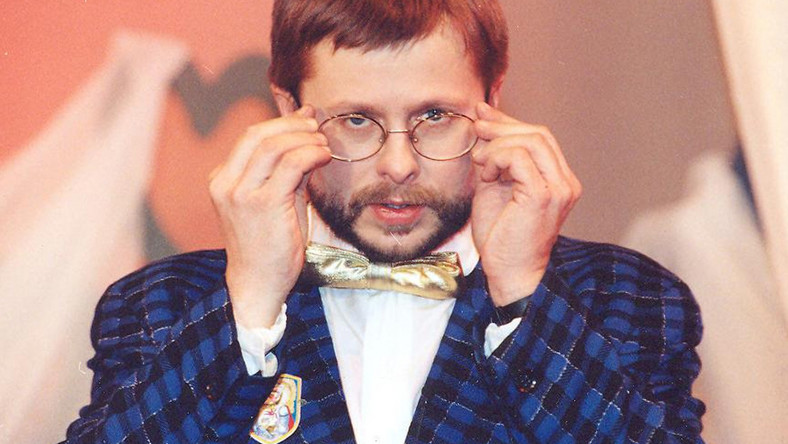 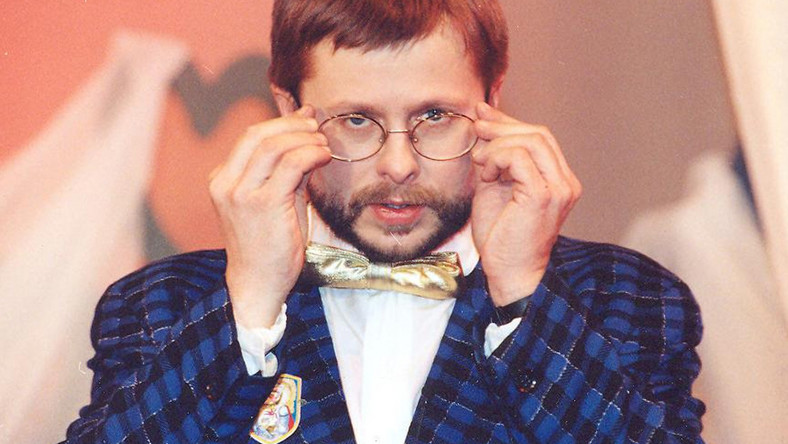 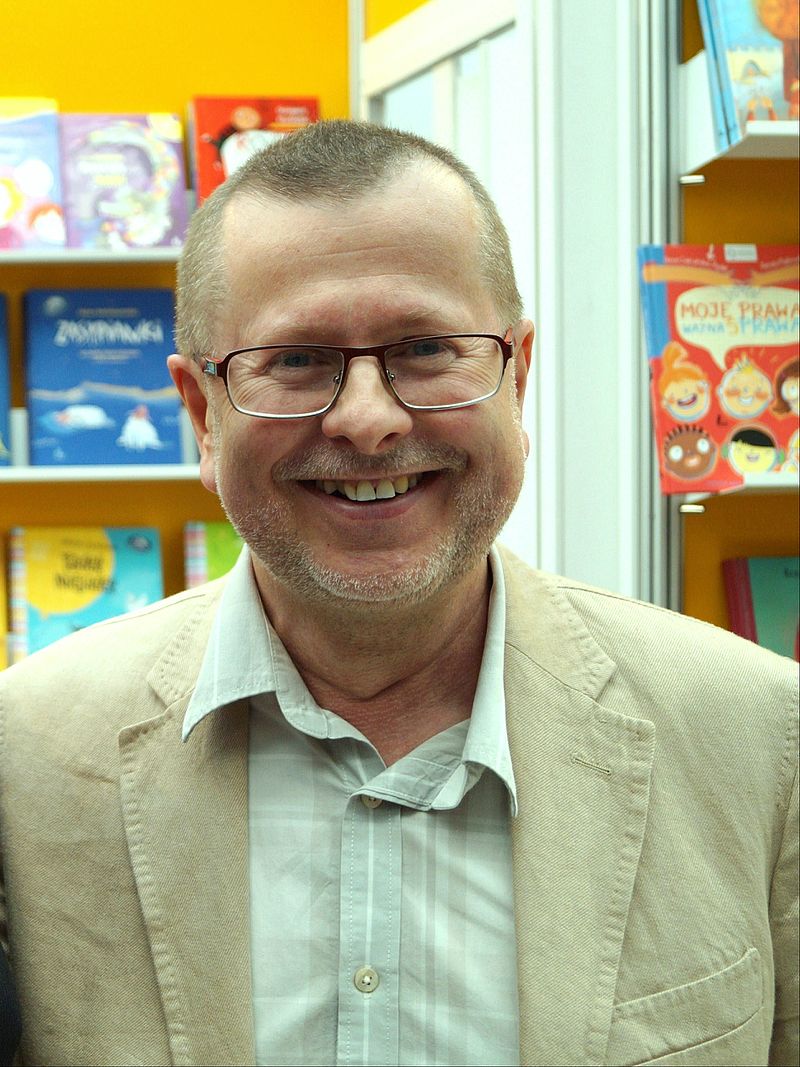 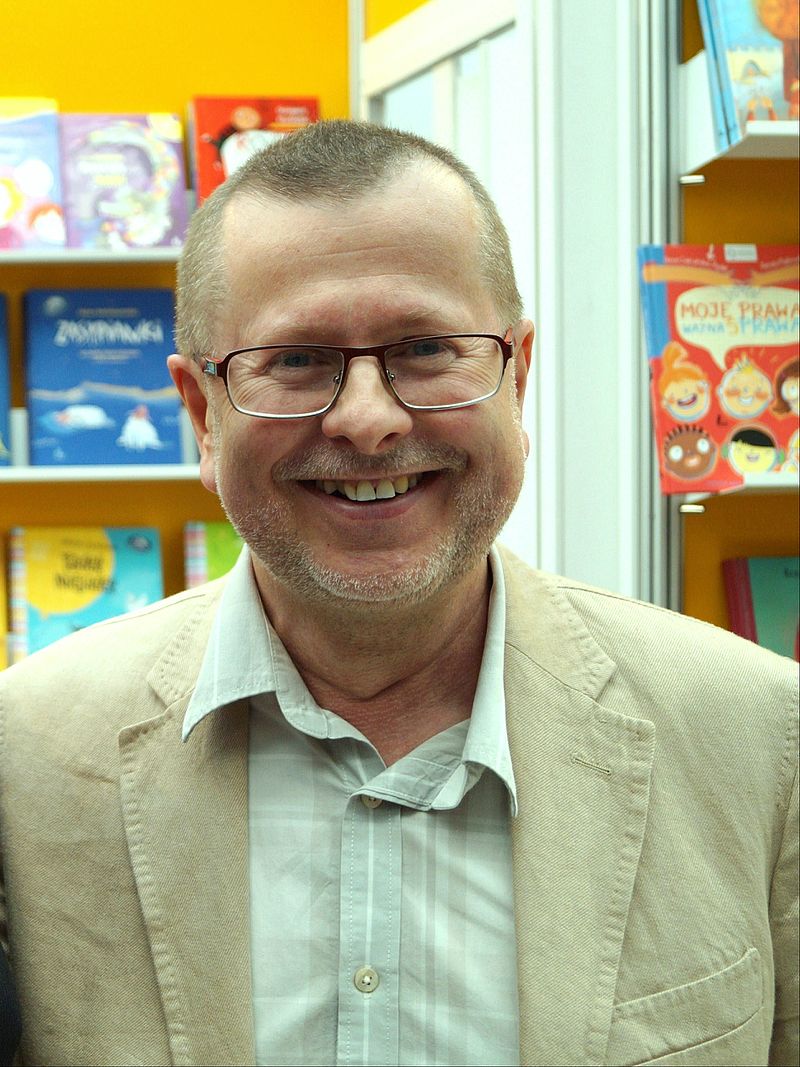 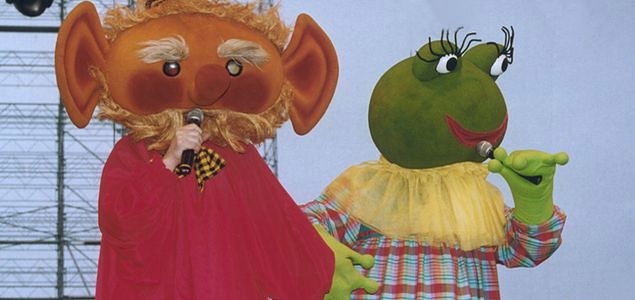 Mała podpowiedź dla ciekawskichhttps://www.youtube.com/watch?v=anlquv-IRIUDziś wybierzcie sobie dowolne trzy zadania z ćwiczeń dodatkowych z j. polskiego( od str.87) i matematyki( str 79-80)W ramach wychowania fizycznego poćwiczcie z bliskimi na świeżym powietrzu w ogrodzie lub wykorzystajcie do tego poniższy filmik:https://www.youtube.com/watch?v=SOBEPiqlz48Miłego weekendu 